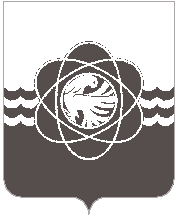 П О С Т А Н О В Л Е Н И Еот ___19.05.2020______№___392____Во исполнение Указа Губернатора Смоленской области от 18.03.2020 № 24 «О введении режима повышенной готовности» (в ред. Указа от 14.05.2020 № 60), письма  Министерства просвещения Российской Федерации от 25.03.2020 № СК-207/03 «Об организации питания школьников», в целях обеспечения в мае 2020 года единовременного представления продуктового набора отдельным категориям обучающихся муниципальных бюджетных общеобразовательных организацийАдминистрация муниципального образования «город Десногорск» Смоленской области постановляет:1. Комитету по образованию Администрации муниципального образования «город Десногорск» Смоленской области (Т.В. Токарева) организовать работу по обеспечению в               мае 2020 года единовременного предоставления продуктового набора, из расчета цены продуктового набора не ниже стоимости продуктового набора за апрель 2020 года:- обучающимся 1-4 классов общеобразовательных организаций, имеющим право на обеспечение питанием в соответствии с постановлением Администрации муниципального образования «город Десногорск» Смоленской области от 14.11.2019 № 1276 «Об утверждении Положения о случаях и порядке обеспечения питанием, нормах расходов на организацию питания обучающихся муниципальных бюджетных образовательных учреждений муниципального образования «город Десногорск» Смоленской области»;- обучающимся 5-11 классов общеобразовательных организаций из малоимущих семей, имеющим право на обеспечение питанием в соответствии с постановлением Администрации Смоленской области от 21.05.2019 № 303 «О дополнительной мере социальной поддержки учащихся 5-11 классов областных государственных общеобразовательных организаций, муниципальных общеобразовательных организаций из малоимущих семей в виде обеспечения горячими завтраками на 2019/20 учебный год».2. Утвердить рекомендуемый состав продуктового набора согласно приложению.3.	Муниципальному казенному учреждению «Централизованная бухгалтерия» муниципального образования «город Десногорск» Смоленской области (М.В. Лекторова) организовать работу по заключению контрактов на поставку продуктов питания, входящих в рекомендуемый состав продуктового набора.4. Отделу информационных технологий и связи с общественностью (Н.В. Барханоева) разместить настоящее постановление на сайте Администрации муниципального образования «город Десногорск» Смоленской области в сети Интернет.5. Контроль исполнения настоящего постановления в части организации работы по обеспечению в мае 2020 года единовременного предоставления продуктового набора возложить на заместителя Главы муниципального образования по социальным вопросам А.А. Новикова, в части организации работы по заключению контрактов на поставку продуктов питания, входящих в рекомендуемый состав продуктового набора, возложить на заместителя Главы муниципального образования по экономическим вопросам Ю.В. Голякову. Глава муниципального образования«город Десногорск» Смоленской области                                                А.Н. ШубинПриложение Утвержденпостановлением Администрациимуниципального образования «город Десногорск» Смоленской областиот «_19_» __05___2020 № 392Рекомендуемый состав продуктового набора за май 2020 года.Об организации работы по обеспечению в мае 2020 года единовременного предоставления продуктового набора отдельным категориям обучающихся муниципальных бюджетных общеобразовательных организаций№Наименование товараЕд.Кол-во1Крупа гречневая ядрица фасованная 0,8кг ГОСТ Р 55290-2012 Поварешка, ООО «Смоленская логистическая компания»уп12Рис шлифованный высшего сорта фасованный 0,8кг  ГОСТ 6292-93 Поварешка, ООО «Смоленская логистическая компания»уп13Печенье фасованное 0,240кг ГОСТ 24901-2014 Сладевиль Любилетнее ООО «ЮгАгроСервис»уп14Вафли в ассортименте фасованные 0,25кг ГОСТ 14031-2014 АО «Брянконфи»уп15Шоколад в ассортименте 0,1 кг ГОСТ 31721-2012 Аленка ПАО «Красный октябрь»шт16Сахар-песок фасованный 0,9 кг ГОСТ 33222-2015 Поварешка, ООО «Смоленская логистическая компания»уп17Макаронные изделия высшего сорта фасованные 0,450 кг ГОСТ 31743-2017 Щебекенские, ПАО «МаКоПр»уп18Масло подсолнечное рафинированное 0,9л ГОСТ 1129-2013 Подворье, ООО «Аквилон»шт19Молоко сгущенное цельное с сахаром фасованное 0,380 кг ж/б ГОСТ 31688-2012 Семейный бюджет, АО «Верховский молочный завод»шт110Чай пакетированный 25 штук ГОСТ 32573-2013Лисма, ООО «Орими»уп111Соки фруктовые в ассортименте 0,95 л ГОСТ 32103-2013 Любимый, ООО «Лебедянский»л112Сайра тихоокеанская натуральная 0,245 кг ГОСТ 7452-2014 Морская радуга, ИП Дунин Г.Е.шт113Шоколад 0,015кг ГОСТ 31721-2012 Аленка, ПАО «Красный октябрь»шт1